г. Петропавловск-Камчатский		                     «06» сентября 2016 годаО переоформлениилицензииВ соответствии с пунктом 12 статьи 19 Федерального закона от 22.11.1995 № 171-ФЗ «О государственном регулировании производства и оборота этилового спирта, алкогольной и спиртосодержащей продукции и об ограничении потребления (распития) алкогольной продукции», пунктом 48 раздела 2 Положения о Министерстве экономического развития и торговли Камчатского края, утвержденного постановлением Правительства Камчатского края  от  27.12.2012 № 590-П, в связи с изменением указанных в лицензии мест нахождения обособленных подразделений и на основании заявления от 26.08.2016 и представленных документов общества с ограниченной ответственностью «Нью Лайн» (ИНН 4101140690, КПП 410101001, ОГРН 1104101005777, место нахождения общества: Камчатский край, г. Петропавловск-Камчатский, ул. Автомобилистов, д. 53/1)ПРИКАЗЫВАЮ:1. Переоформить лицензию 41 № 00000121, регистрационный номер 41РПА0000755 от 13.07.2016 года, выданную ООО «Нью Лайн», на розничную продажу алкогольной продукции, путем выдачи новой лицензии сроком действия с 08.09.2016 года до 11.02.2019 года. 2. Прекратить действие лицензии 41 № 00000121, регистрационный номер 41РПА0000755 от 13.07.2016 года, выданную ООО «Нью Лайн», с 08.09.2016 года.3. Действие настоящего приказа довести до сведения:- инспекции ФНС России по г. Петропавловску-Камчатскому;- ООО «Нью Лайн».4. Настоящий приказ вступает в действие с даты регистрации.5. Контроль за исполнением настоящего приказа возложить на заместителя Министра - начальника отдела торговли, лицензирования и контроля алкогольной продукции Смеян О.Н.Министр  		  	  					              Д.А. Коростелев           Исп.А.С. КостюшкоСогласовано Зам. Министра - начальник отдела торговли, лицензирования иконтроля алкогольной продукции                                                 О.Н. Смеян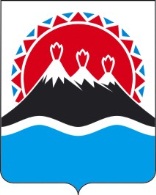 МИНИСТЕРСТВО ЭКОНОМИЧЕСКОГО РАЗВИТИЯ И ТОРГОВЛИ КАМЧАТСКОГО КРАЯ(Минэкономразвития Камчатского края)ПРИКАЗ № МИНИСТЕРСТВО ЭКОНОМИЧЕСКОГО РАЗВИТИЯ И ТОРГОВЛИ КАМЧАТСКОГО КРАЯ(Минэкономразвития Камчатского края)ПРИКАЗ № 